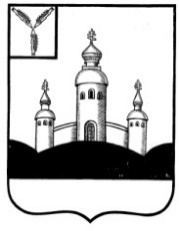 АДМИНИСТРАЦИЯ
ВОСКРЕСЕНСКОГО МУНИЦИПАЛЬНОГО РАЙОНА САРАТОВСКОЙ ОБЛАСТИОб отмене постановлений администрации Воскресенского муниципального района В соответствии с Федеральным законом от 06.10.2003 года № 131-ФЗ «Об общих принципах организации местного самоуправления в Российской Федерации», Федеральным законом от 27.07.2010 года № 210-ФЗ «Об организации предоставления государственных и муниципальных услуг», Федеральным законом от 18.07.2019 года № 184-ФЗ «О внесении изменений в Федеральный закон «О социальной защите инвалидов в Российской Федерации» и признании утратившим силу пункта 16 части 6 статьи 7 Федерального закона «Об организации предоставления государственных и муниципальных услуг», Постановлением Правительства Российской Федерации от 10.02.2020 года № 114 «О внесении изменений в некоторые акты Правительства Российской Федерации в части предоставления сведений об инвалидности и признании утратившими силу некоторых актов Правительства Российской Федерации», Приказом МВД России от 31.12.2017 года № 984 «Об утверждении Административного регламента Министерства внутренних дел Российской Федерации по предоставлению государственной услуги по регистрационному учету граждан Российской Федерации по месту пребытия и по месту жительства в пределах Российской Федерации» Уставом Воскресенского муниципального района, ПОСТАНОВЛЯЕТ:1. Отменить постановления администрации Воскресенского муниципального района:- от 31.05.2017 года № 36-н «Об утверждении административного регламента по предоставлению муниципальной услуги «Выдача справок о составе семьи частных домов и муниципального жилого фонд»;- от 05.03.2018 года № 18-н «О внесении изменений в постановление администрации МР от 31.05.17 № 36-н «Об утверждении административного регламента по предоставлению муниципальной услуги «Выдача справок о составе семьи жителям частных домов и муниципального жилого фонда»;- от 11.07.2019 года № 39-н «О внесении изменений в административный регламент предоставления муниципальной услуги «Выдача справок о составе семьи жителям частных домов и муниципального жилого фонда» утвержденного постановлением администрации Воскресенского МР от 31.05.17 № 36-н (с изменениями и дополнениями внесенными постановлением № 18-н от 05.03.18)».2. Контроль за исполнением настоящего постановления оставляю за собой.3. Настоящее постановление вступает в силу со дня опубликования в газете «Наша жизнь» и подлежит размещению на официальном сайте администрации Воскресенского муниципального района Саратовской области в сети Интернет. Глава Воскресенского муниципального района							Д.В. Павлов ПОСТАНОВЛЕНИЕот 15 мая 2023 года                                         	с. Воскресенское